Veterans’ Advice Plus Project 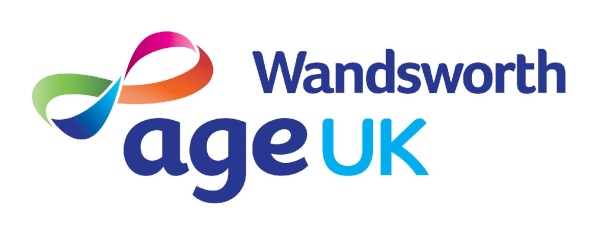 Referral Form – to be completed by the referrer and sent to info@ageukwandsworth.org.uk Date:Client Name:Referrer’s name, organisation and contact number:Referrer’s name, organisation and contact number:Referrer’s name, organisation and contact number:Client Address:Client Address:Client Address:Client phone number/s:Client phone number/s:Client phone number/s:Client email address:Client email address:Client email address:Client date of birth:Client date of birth:Client date of birth:What Age UK Wandsworth service/s does the client require?What Age UK Wandsworth service/s does the client require?What Age UK Wandsworth service/s does the client require?Details of client’s (or client’s spouse’s) HM armed forces experience e.g. which armed force?Details of client’s (or client’s spouse’s) HM armed forces experience e.g. which armed force?Details of client’s (or client’s spouse’s) HM armed forces experience e.g. which armed force?Please confirm that the client has agreed to this referral?Please confirm that the client has agreed to this referral?Please confirm that the client has agreed to this referral?Please confirm that the client consents to Age UK Wandsworth contacting them by telephone or email?Please confirm that the client consents to Age UK Wandsworth contacting them by telephone or email?Please confirm that the client consents to Age UK Wandsworth contacting them by telephone or email?Is the client a Wandsworth resident?                       Is the client a Wandsworth resident?                       Is the client a Wandsworth resident?                       Has the client been identified as Covid vulnerable?        Has the client been identified as Covid vulnerable?        Has the client been identified as Covid vulnerable?        Any other relevant information?Any other relevant information?Any other relevant information?